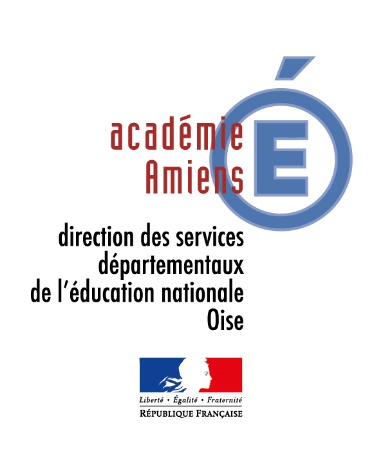  Mobiliser le langage dans toutes ses dimensions. Agir, s'exprimer, comprendre à travers l'activité physique. Agir, s'exprimer, comprendre à travers les activités artistiques. Construire les premiers outils pour structurer sa pensée. Explorer le monde. Français. Langues vivantes (étrangères ou régionales). Enseignements artistiques. Education physique et sportive. Enseignement moral et civique. Questionner le monde. Mathématiques. Français.  Langues vivantes (étrangères ou régionales). Arts plastiques. Education musicale. Histoire des arts. Education physique et sportive. Enseignement moral et civique. Histoire et géographie. Sciences et technologie. Mathématiques.								Fait à 								Le : Signature de l’enseignant(e)					Signature du directeur(trice)Avis motivé de l’IEN.Favorable 		Défavorable   		Date et signature.Projet transmis à l’école par l’IEN chargé de la mission TICEPériode allouée : _______Date signature.